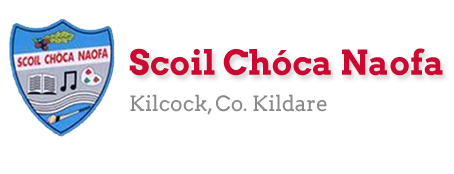 Work for 6th class : Week of Monday 1st June 2020This week children are undertaking the RSE programme. Please make sure you complete your work with a parent of a guardian. There is no work Monday as it is a bank holiday and Tuesday’s work is optional. As always, we love to see and respond to your work so please keep sending it into us.*** Please look at the school website from 9:00am on Friday 5th June for a special sporting surprise, two more videos will go live on Sunday night, June 7th. You do not want to miss this!Ms Conboy’s and Ms Tone’s work is attached to the end of this plan. This can be worked through at your child’s own pace. On days you decide to do some of the work they have set please do so instead of something the teacher has set. It is not extra work.Remember our email addresses are below if you need any help. Have a great week! msdiggin@scoilchoca.ie	mssoden@scoilchoca.ieSEN workTeacher: Ms. ConboyNote:  SEN teachers have added work on to the teachers’ plan. Children can decide to do this work instead of something the teacher has assigned. It is not extra work. Also, I would be delighted if you could email on a picture of something that your child has done and is proud of so I can see their lovely work again! Contact SEN Teacher: msconboy@scoilchoca.ieMonday Bank HolidayMonday Bank HolidayMonday Bank HolidayMonday Bank HolidayMonday Bank HolidayTuesdayOptionalTuesdayEnglishRelax outside and read from a book of your own choosingTuesdayMathsMathletics (focus on area) or Maths Challenge One testTuesdayGaeilgeWatch TG4 @ 10:00-10:30 Cúla 4 ar ScoilTuesdayP.E.Go outside and be active for 30 minutes https://www.youtube.com/watch?v=hmMobq5velU This is a dance to “Sorry” by Justin BeiberTuesdayOther SPHE: Visit https://www.pdst.ie/primary/healthwellbeing/relaxationandself-regulationtools There are a number of guided visualisation exercises for children pick your favourite, relax and enjoyWednesdayEnglishStarlight Unit 15b – p 176, 177 & 178 ReadStarlight p– 179 Comprehension A Answer questionsSpellbound Week 35 Exercise 1 * Learn to spell 7 difficult wordsWednesdayMathsMathletics (focus on area) or Maths Challenge One testMaths Matters p 162 ‘Area’ Q 1-4*** perimeter is the distance around the edge of a shape or space      Area is measured by multiplying length by widthWednesdayGaeilgeWatch TG4 @ 10:00-10:30 Cúla 4 ar ScoilSin É lch 162 Seachtain Aoife, Ceisteanna 1-6WednesdayP.E.Go outside and be active for 30 minutes Look up http://www.rosactive.org/events/kids-dance-challenge/ This is Kids Dance Challenge with Trisha Mc DermottWednesdayOtherS.P.H.E: RSE Programme (To be completed with a parent/guardian)See box belowThursdayEnglishSpellbound Week 35 Exercise 2 * Learn to spell 7 difficult wordsStarlight p 181 Writing Skills: Structure a letterWrite a short letter of apology from the house owner to Barry Or Write a letter to our front line workers thanking them for their effortsThursdayMathsMathletics (focus on area) or Maths Challenge One testMaths Matters p 162 5-7ThursdayGaeilgeWatch TG4 @ 10:00-10:30 Cúla 4 ar ScoilSin É lch 164 Éist leis an C.D ‘Cé leis an madra sin?’Lch 165 Fior nó bréagachThursdayP.E.Go outside and be active for at least 30 minuteshttps://www.facebook.com/180216932023233/videos/895787854180836/ This is Triathlon Ireland Fitness Video for kidsThursdayOther S.P.H.E: RSE Programme (To be completed with a parent/guardian)See box belowFridayEnglishSpellbound Week 35 Revise SpellingsStarlight p 180 E Grammar proofreading for grammar errors (you can write these in the book)FridayMathsMathletics (focus on area) or Maths Challenge One testMaths Matters p163 1, 2, 3 & 4FridayGaeilgeWatch TG4 @ 10:00-10:30 Cúla 4 ar Scoil Sin É lch 166 Líon an dialannFridayP.E.Go outside and be active for at least 30 minuteshttps://www.facebook.com/SportIrelandCampusFitness/videos/311157616522289/ This is Sport Ireland Family PE at Home Workout FridayOther***Look at the school website from 9:00am to see a special message from a famous sports starS.P.H.E: RSE Programme (To be completed with a parent/guardian)See box belowWork to be taken from the R.S.E Book (Links provided in e-mail sent to parent on 29/05/2020)  R.S.E book p183-220Theme 6: Growing and ChangingTheme 7: Relationships and New LifeTheme 8: A baby is a miracleThere are many options for different ways to teach the topics choose the one that suits you and your daughter best.HSE booklet: Talking to Your Child about Relationships, Sexuality and GrowingPlease look at videos and links attached to this booklet namely H.S.E Busy bodies D.V.DSpeech and LanguageIf you look in your basket, I have put a pack that includes nearly 20 different speech and language activities. Do 2-3 activities each week. You will need an adult to help you. Literacy Read the story from the starlight to an adult. (pg. 179) Choose 2 words from the story to explain under the following headings: Definition (the meaning), synonym (another word that means the same)  and sentence.  Also, try to draw a picture to represent the word. Please send me one of the words. Exemption Instead of doing the Irish work your teacher has assigned you can read page 44 of the “A Way with Words” textbook I put in your basket. Please do Exercise A Q1-6 answering in full sentences. Continue your SNIP (dont forget your Friday revision) and ‘Item missing’Please remember to do some TTRS also, I will send your details by email. NumeracyFollow the above work from your teacher. If your child is in my maths class and is having difficulty doing the work please contact me.  Computer class Design a powerpoint presentation on a topic of your choice. Make sure to include:Transitions, pictures, animations and text on each slide. Email me the end result. EAL workTeacher: Ms Tone Note:  SEN teachers have added work on to the teachers’ plan. Children can decide to do this work instead of something the teacher has assigned. It is not extra work. Also, we would be delighted if you could email on a picture of something that your child has done and is proud of so we can see their lovely work again!  Contact SEN Teacher: mstone@scoilchoca.ie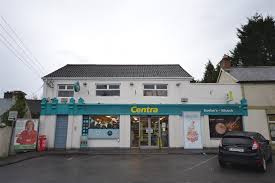 What can you buy here? Make a list.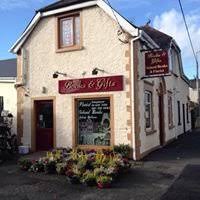 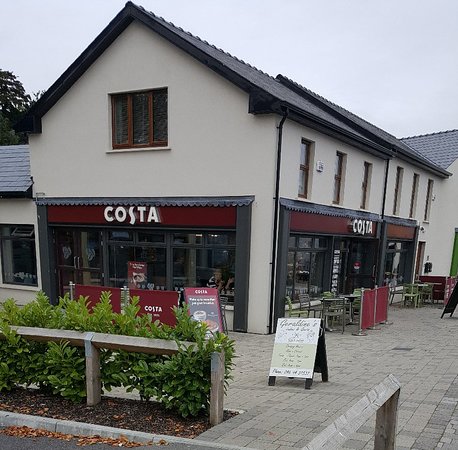 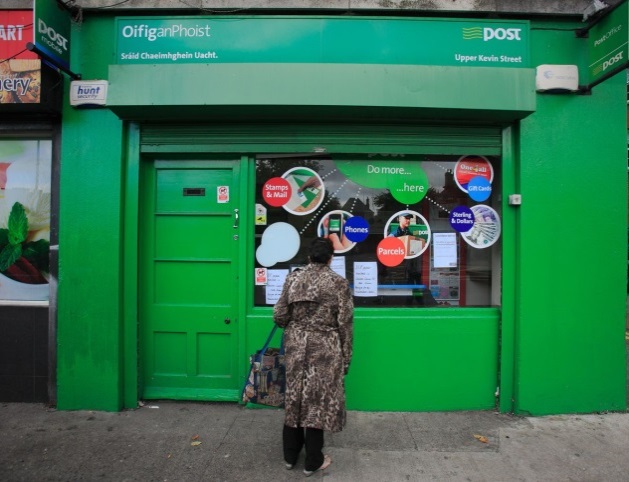 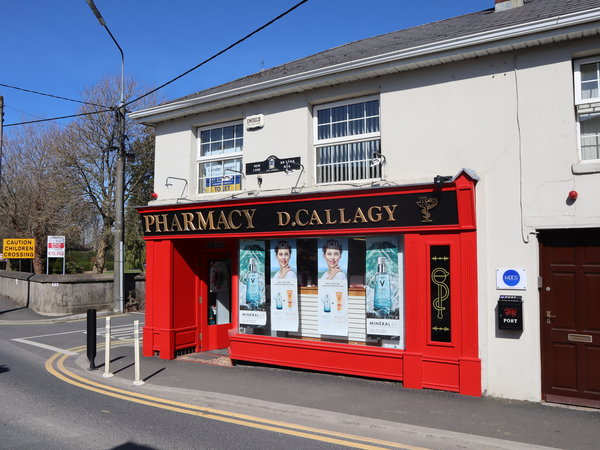 